RRailway (Tilley to Karara) Act 2010Portfolio:Minister for TransportAgency:Public Transport Authority of Western AustraliaRailway (Tilley to Karara) Act 20102010/0257 Jul 20107 Jul 2010 (see s. 2)Aboriginal Cultural Heritage Act 2021 s. 3512021/02722 Dec 20211 Jul 2023 (see s. 2(e))Aboriginal Heritage Legislation Amendment and Repeal Act 2023 s. 322023/02324 Oct 202315 Nov 2023 (see s. 2(d) and SL 2023/161 cl. 2)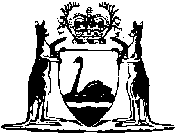 